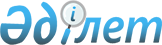 "Жануарлар дүниесі объектілерін, олардың бөліктері мен дериваттарын пайдалануға шектеу мен тыйым салуды енгізу, оларды пайдалану орындары мен мерзімдерін белгілеу туралы" Қазақстан Республикасы Ауыл шаруашылығы министрлігі Орман шаруашылығы және жануарлар дүниесі комитеті төрағасының міндетін атқарушының 2015 жылғы 24 шілдедегі № 190 бұйрығына өзгеріс енгізу туралыҚазақстан Республикасы Экология, геология және табиғи ресурстар министрлігі Орман шаруашылығы және жануарлар дүниесі комитеті Төрағасының 2022 жылғы 28 желтоқсандағы № 27-5/371-НҚ бұйрығы. Қазақстан Республикасының Әділет министрлігінде 2022 жылғы 28 желтоқсанда № 31313 болып тіркелді
      БҰЙЫРАМЫН: 
      1. "Жануарлар дүниесі объектілерін, олардың бөліктері мен дериваттарын пайдалануға шектеу мен тыйым салуды енгізу, оларды пайдалану орындары мен мерзімдерін белгілеу туралы" Қазақстан Республикасы Ауыл шаруашылығы министрлігі Орман шаруашылығы және жануарлар дүниесі комитеті төрағасының міндетін атқарушының 2015 жылғы 24 шілдедегі № 190 бұйрығына (Нормативтік құқықтық актілерді мемлекеттік тіркеу тізілімінде № 11939 болып тіркелген) мынадай өзгеріс енгізілсін:
      көрсетілген бұйрықпен бекітілген "Жануарлар дүниесі объектілерін пайдалануға шектеу мен тыйым салу" 3-қосымшасының 5-тармағы мынадай редакцияда жазылсын:
      "5. Ғылыми мақсаттарда пайдаланудан басқа, Қазақстан Республикасының бүкіл аумағында киіктерді, олардың бөліктері мен дериваттарын пайдалануға 2024 жылға дейін тыйым салу енгізілсін.".
      2. Жануарлар дүниесі және аңшылық шаруашылығы басқармасы заңнамада белгіленген тәртіппен: 
      1) осы бұйрықтың Қазақстан Республикасы Әділет министрлігінде мемлекеттік тіркелуін;
      2) осы бұйрық ресми жарияланғаннан кейін оның Қазақстан Республикасы Экология, геология және табиғи ресурстар министрлігінің интернет-ресурсында орналастырылуын;
      3) осы бұйрық Қазақстан Республикасы Әділет министрлігінде мемлекеттік тіркелгеннен кейін он жұмыс күні ішінде осы тармақтың 1) және 2) тармақшаларында көзделген іс-шаралардың орындалуы туралы мәліметтерді Қазақстан Республикасы Экология, геология және табиғи ресурстар министрлігінің Заң қызметі департаментіне ұсынуды қамтамасыз етсін.
      3. Осы бұйрықтың орындалуын бақылау жетекшілік ететін Төрағаның орынбасарына жүктелсін.
      4. Осы бұйрық ол алғаш ресми жарияланған күнінен бастап қолданысқа енгізіледі. 
					© 2012. Қазақстан Республикасы Әділет министрлігінің «Қазақстан Республикасының Заңнама және құқықтық ақпарат институты» ШЖҚ РМК
				
      Қазақстан Республикасы Экология, геология және табиғи ресурстар министрлігі Орман шаруашылығы және жануарлар дүниесі комитетінің төрағасы 

Н. Кылышбаев
